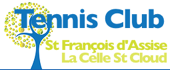 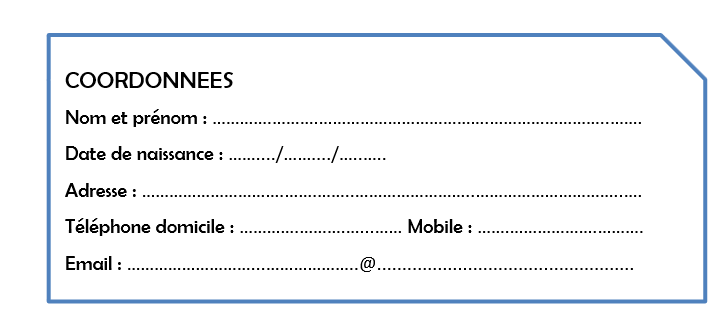 Prix 				Résidents TCSFA 		Ron Résidents TCSFAAdultes 				250				280Couple 				445 				480Etudiant  				160 				180Chômeur 				120				120Parent accompagnant 		120				130Entrainement 			265				285Deuxième entrainement 	160				180